What are factors? Examplea number or quantity that when multiplied with another produces a given number or expression. In mathematics, a divisor of an integer, also called a factor of, is an integer that may be multiplied by some integer to produce.Factors of 12, examples 2 x 6 or 3 x 4FactorisingParts common to a few parts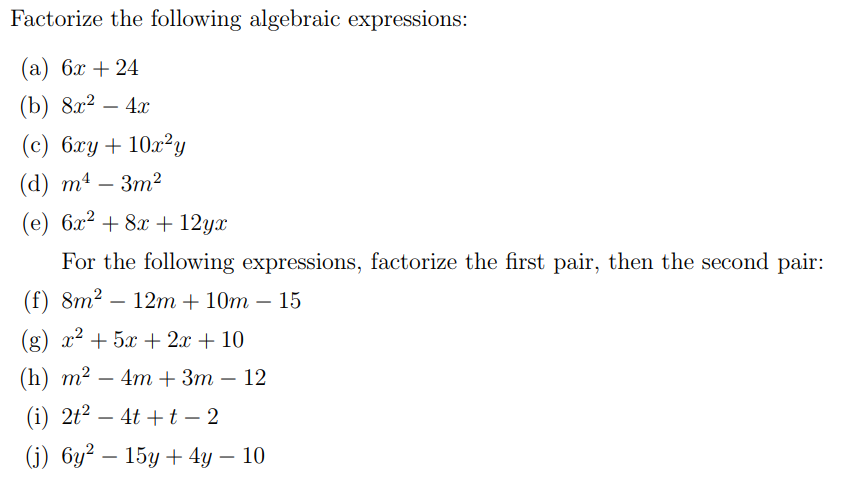 Difference of two squares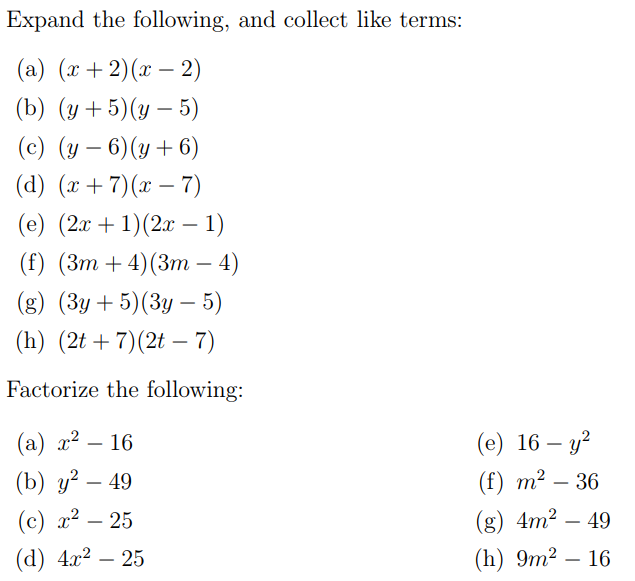 Quadratics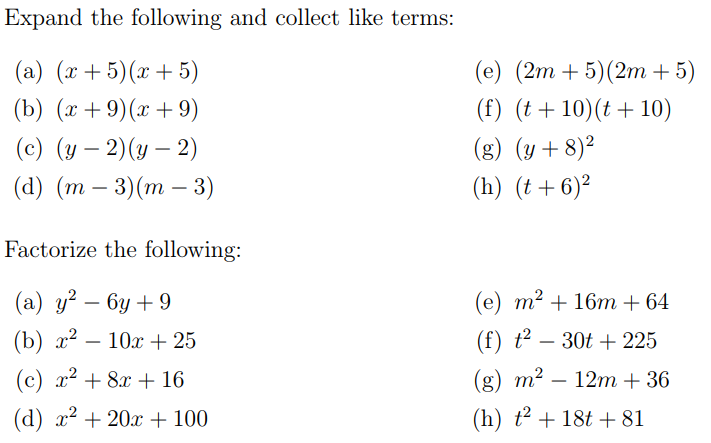 Using the -b formula for solving quadratics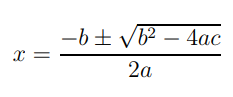 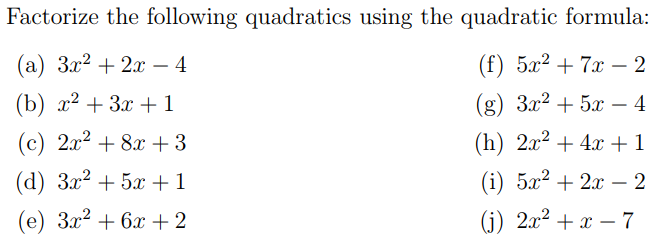 Factorising ExamplesCommon parts Example 4x-10 = 2x(2-5)Difference of 2 squares
 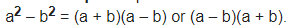 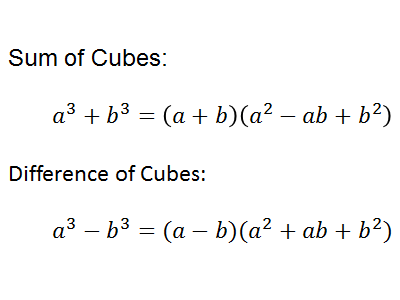 Uses of factorising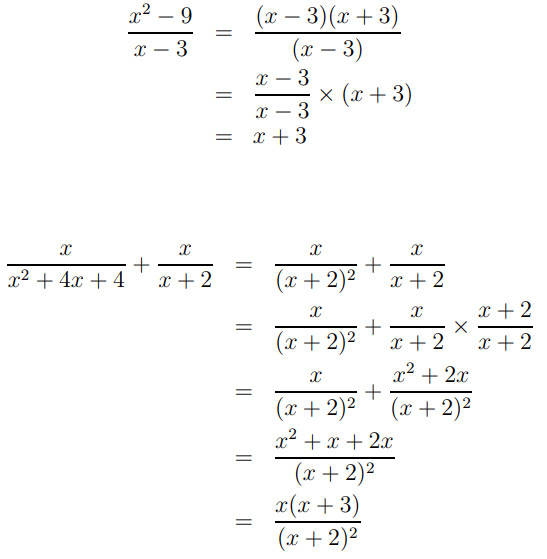 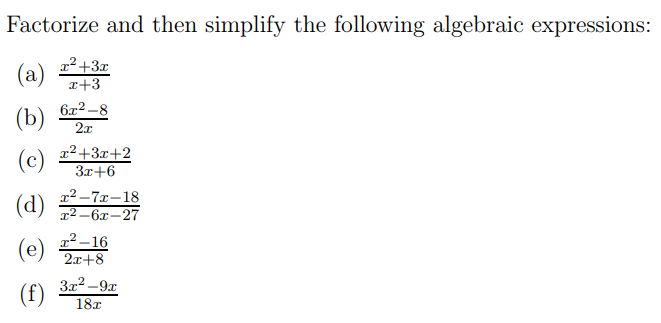 